صدرت مؤخراء اللائحة التاديبية
لطلبة جامعة المجمعة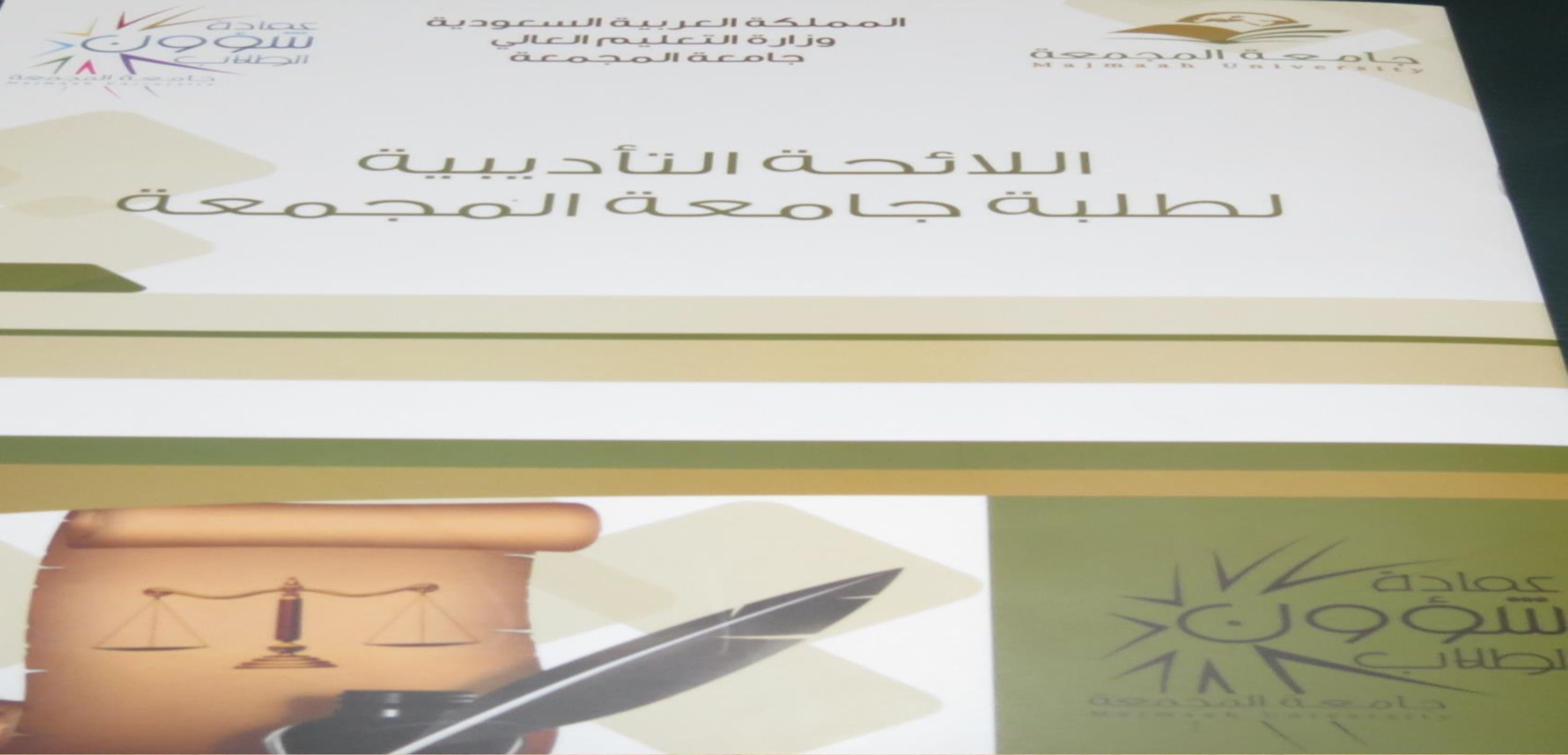 المادة التاسعة من اللائحة التاديبية لطلبة جامعة المجمعة و عنوانها اللجان الفرعية تنص على : أولا: تشكيلها:تشكل لجنة تأديب فرعية بكل كلية لمدة عام جامعي، تصدر بقرار من عميد الكلية، و يكون تشكيلها على النحو التالي:وكيل الكلية للشوون التعليمية رئيساءاثنان من أعضاء هيئة التدريس أعضاءرئيس وحدة الارشاد الأكاديمي أو أمين النشاط الطلابي بالكلية أميناجامعة المجمعة - كلية المجتمع - النشرة المرئية - السنة الثانية - العدد (٢٦)-١لتي تصدرها لجنة الأنشطة الطلابيةاعلانتنظم لجنة الأنشطة الطلابية بالكلية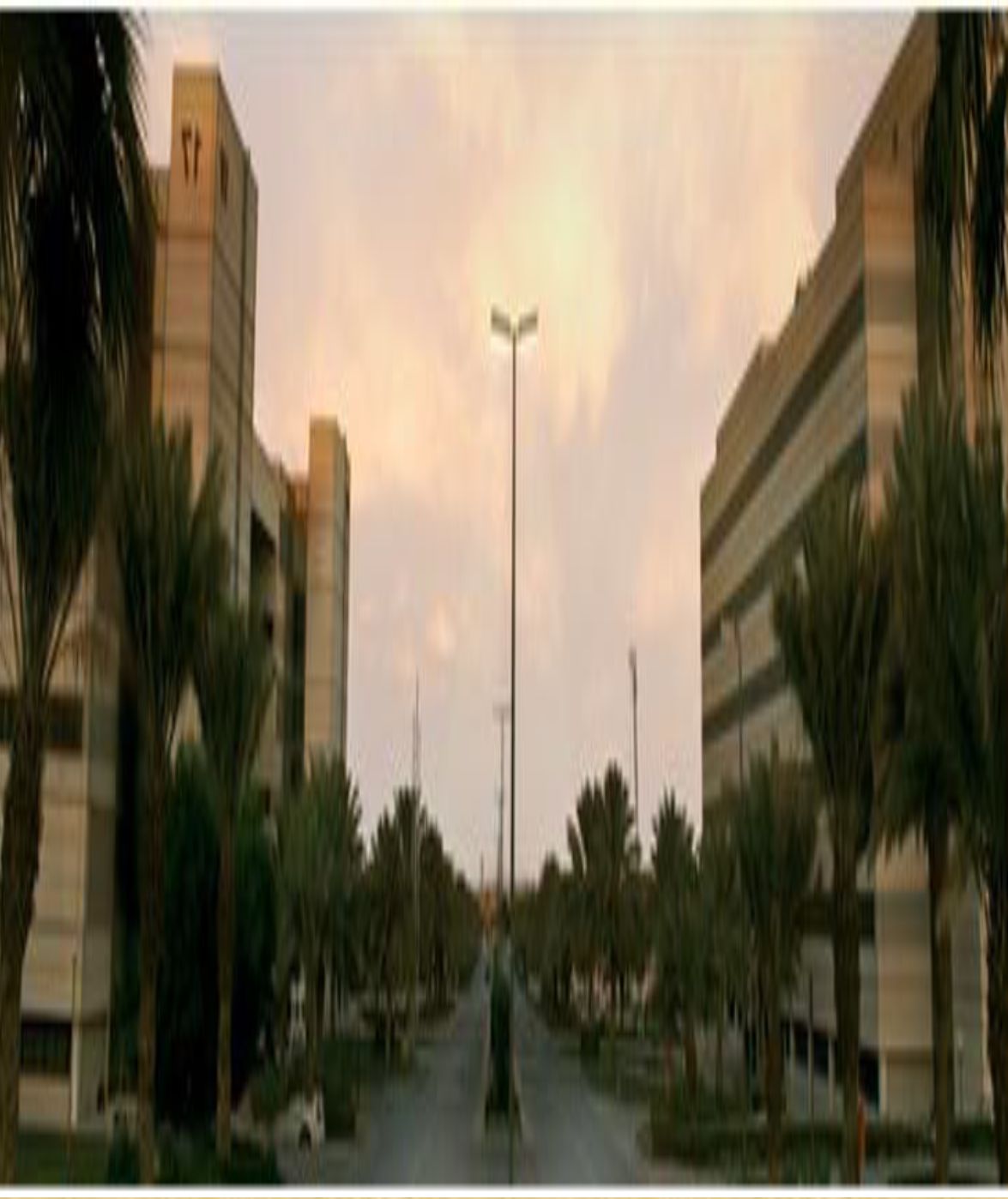 زيارة لطلاب الكليةلمدينة الملك عبد العزيز للعلوم و التقنية يوم الاثنين ١٤٣٥/١/٨د التسجيل بالنمونج المعد في مقر الأنشطةاعلانتعلن شعبة النشاط الكشغي
بإدارة التربية بمحافظة المجمعة
عن تنغيذ الدراسة الأولية لقادة الوحدات الكشغية
خلال الغترة من ٢٧-٢/٢٩/ه١٤٣ ه
بمقر مركز التدريب الكشغي الدائم بالمجمعة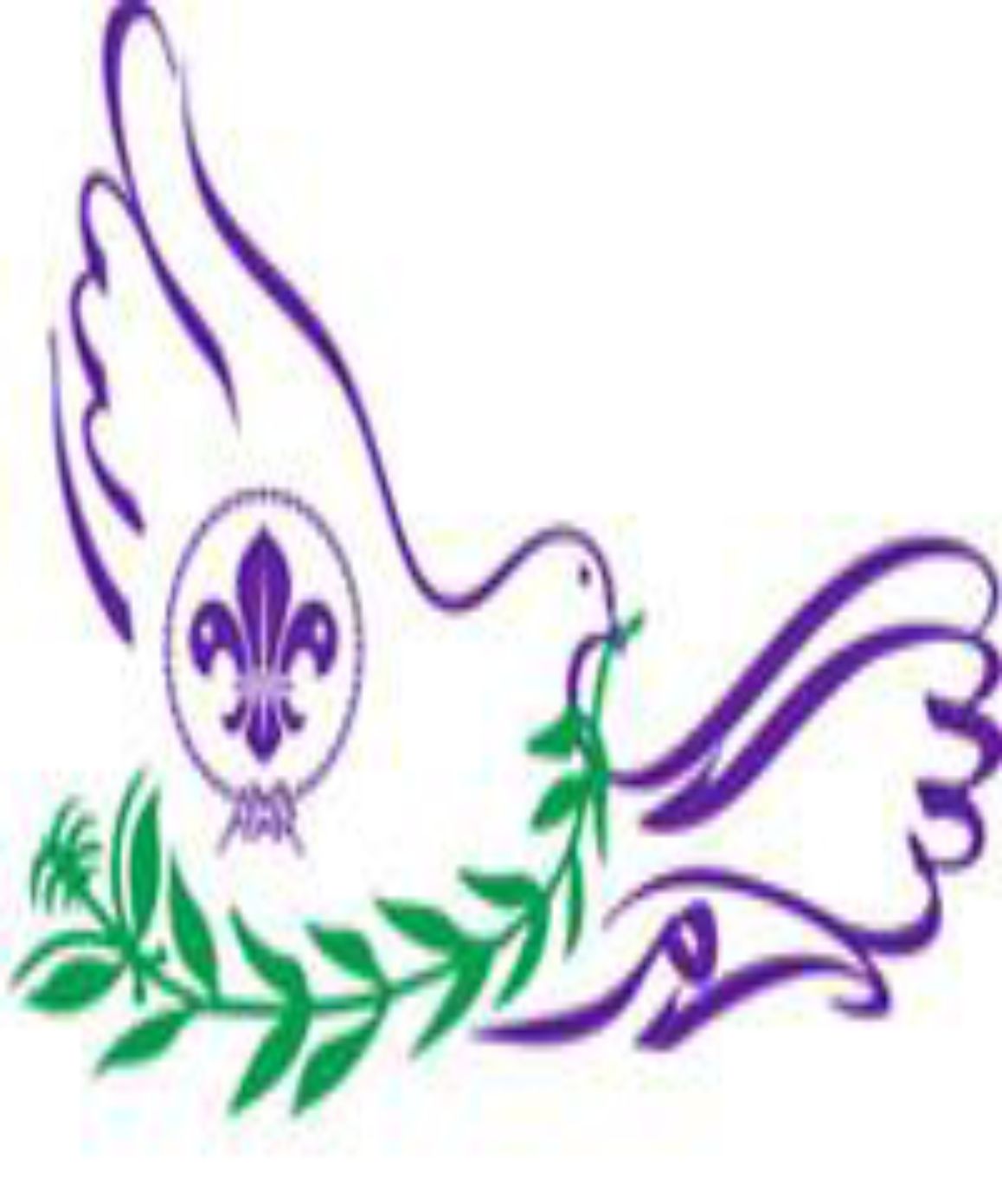 على الراغبينالتسجيل بالنمونج المعد في مقر الأنشطة